T.C.                             VAN ANADOLU İMAM HATİP LİSESİ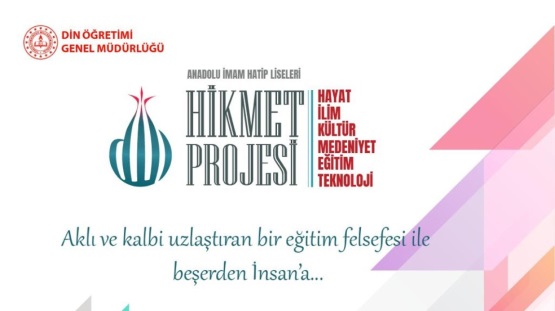 HİKMET PROJESİ KASIM AYI ETKİNLİK ANKETİ1.Ahlak nedir? Aşağıdaki tanımlardan birini işaretleyiniz.AŞAĞIDAKİ SORULARI EVET VEYA HAYIR’I İŞRETLEYEREK CEVAPLAYINIZ.İnsanın doğuştan getirdiği ya da sonradan kazandığı birtakım tutum ve davranışların tümüdür.Kişide huy olarak bilinen nitelik; iyi ve güzel olan nitelikler.Toplum içinde bireylerin uymak zorunda bulundukları davranış biçim ve kurallardır.  EVETHAYIR2Toplumsal-Ahlaki kurallara uyar mısınız ? 3Ahlak davranışlarınızı etkiler mi ?4Çevrenizde Ahlaki davranışlarda bulunmayan birileri var mı ?5Çevrenizde Ahlaki davranışlarda bulunmayan birileri Gördüğünüz de uyarır mısınız ? 6Gördüğünüz de uyarır mısınız ? 7Para ödemeden dolmuşa binmek ahlaksızlık olarak değerlendirilir mi ? 8Sınıf arkadaşlarınızın eşyalarını onun izni olmadan alır mısınız ?9Sınavlarınızda hak etmediğiniz yüksek notu aldığınızda itiraz eder misiniz ?